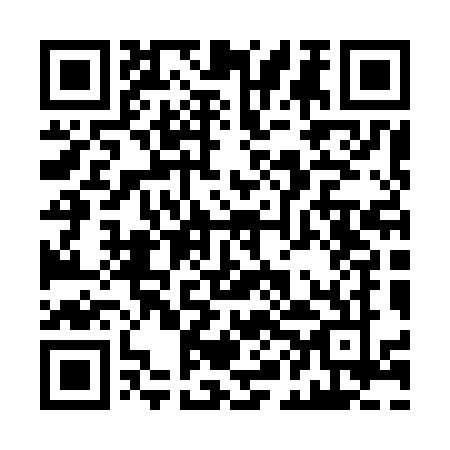 Ramadan times for Ardfenaig, UKMon 11 Mar 2024 - Wed 10 Apr 2024High Latitude Method: Angle Based RulePrayer Calculation Method: Islamic Society of North AmericaAsar Calculation Method: HanafiPrayer times provided by https://www.salahtimes.comDateDayFajrSuhurSunriseDhuhrAsrIftarMaghribIsha11Mon5:075:076:5012:354:196:216:218:0512Tue5:045:046:4812:354:216:236:238:0713Wed5:015:016:4512:354:236:256:258:0914Thu4:594:596:4212:344:246:276:278:1115Fri4:564:566:4012:344:266:306:308:1416Sat4:534:536:3712:344:286:326:328:1617Sun4:504:506:3412:334:306:346:348:1818Mon4:474:476:3212:334:316:366:368:2119Tue4:444:446:2912:334:336:386:388:2320Wed4:414:416:2612:334:356:406:408:2521Thu4:384:386:2412:324:366:426:428:2822Fri4:354:356:2112:324:386:446:448:3023Sat4:324:326:1812:324:406:466:468:3324Sun4:294:296:1612:314:416:486:488:3525Mon4:264:266:1312:314:436:506:508:3826Tue4:234:236:1012:314:446:526:528:4027Wed4:204:206:0812:304:466:546:548:4328Thu4:164:166:0512:304:476:576:578:4529Fri4:134:136:0212:304:496:596:598:4830Sat4:104:106:0012:304:517:017:018:5131Sun5:075:076:571:295:528:038:039:531Mon5:045:046:541:295:548:058:059:562Tue5:005:006:521:295:558:078:079:593Wed4:574:576:491:285:578:098:0910:014Thu4:544:546:461:285:588:118:1110:045Fri4:504:506:441:286:008:138:1310:076Sat4:474:476:411:276:018:158:1510:107Sun4:444:446:381:276:038:178:1710:128Mon4:404:406:361:276:048:198:1910:159Tue4:374:376:331:276:068:218:2110:1810Wed4:334:336:311:266:078:238:2310:21